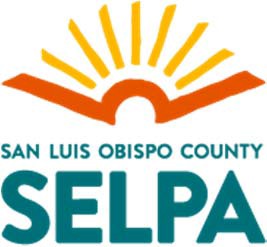 Student Name	     	Date of Birth      /     /     	IEP Date      /     /     Strengths/Preferences/Interests      Concerns of parent relevant to educational progress 	     Smarter Balanced Assessment Consortium (SBAC)	English/Language Arts Overall    Not Applicable  	Standard Exceeded      Standard Met       Standard Nearly Met        Standard Not Met 	      Reading 	          	       Above Standard        Near Standard      Below Standard      Writing 	            	       Above Standard       Near Standard      Below Standard     Speaking and Listening 	            	       Above Standard        Near Standard      Below Standard     Research/Inquiry 	            	       Above Standard        Near Standard      Below StandardMath Overall     Not Applicable	          	  Standard Exceeded        Standard Met       Standard Nearly Met       Standard Not Met	     Concepts and Procedures         	       Above Standard        Near Standard      Below Standard      Problem Solving and Data Analysis  	       Above Standard        Near Standard      Below Standard     Communication Reasoning 	       Above Standard        Near Standard      Below StandardCalifornia Alternate Assessments (CAA)    Not Applicable	English Language Arts	  Understanding        Foundational Understanding    Limited Understanding		Math		  Understanding        Foundational Understanding     Limited Understanding		Science		 Understanding        Foundational Understanding   	  Limited Understanding	English Language Development Test (English Learners Only)  Not Applicable    California English Language Development Test (CELDT)  English Language Proficiency Assessments for California (ELPAC)  Alternate Assessment to ELPAC  Other     Overall     	Listening          Speaking           Reading           Writing      Physical Education Testing (grades 5, 7 & 9):       Other Assessment Data (e.g., curriculum assessment, other district assessment, etc.)      Hearing  	Date	      /       /      	  Pass    Fail  		  Other                Vision  	Date	     /       /      	  Pass    Fail  		  Other      Preacademic/Academic/Functional Skills      	Communication Development      Gross/Fine Motor Development      Social Emotional/Behavioral      Vocational     Adaptive/Daily Living Skills      Health      For student to receive educational benefit, goals will be written to address the following areas of need:       